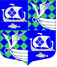 Администрация     МО «Приморское городское  поселение»                                               Выборгского района Ленинградской области                     ПОСТАНОВЛЕНИЕОт    01.12.2017 г.  							                             № 1290Об утверждении порядка ежегодной актуализации схемы теплоснабжения муниципального образования     «Приморское   городское поселение»                                                  Выборгского района   Ленинградской области           С целью организации своевременной ежегодной актуализации схемы
теплоснабжения муниципального образования    «Приморское  городское поселение»                                                   в соответствии с Федеральным законом от  27.07.2010 года № 190-ФЗ « О теплоснабжении», постановлением Правительства РФ от 22.02.2012 года № 154 « О требованиях к схемам теплоснабжения, порядку их разработки и утверждения», Федеральным законом № 131 от 06.10.2003 г. «Об общих принципах организации местного самоуправления в Российской Федерации», Уставом муниципального образования «Приморское городское поселение» Выборгского района  Ленинградской области,  администрация МО «Приморское городское поселение»                                                                 ПОСТАНОВЛЯЕТ:    1. Утвердить порядок ежегодной актуализации схемы теплоснабжения МО «Приморское городское поселение»   в соответствии с приложением к настоящему постановлению.2. Опубликовать настоящее постановление в газете «Выборг» и разместить на официальном сайте администрации МО «Приморское городское поселение».3.  Контроль за исполнением настоящего постановления  оставляю за собой.       Глава администрации                                                                    Е.Г. ЕкименокРазослано»: дело,  прокуратура,  сайт, «Выборг», отдел  бюджетной политики и учета МО «Приморское городское поселение», ОАО «УК по ЖКХ»,  сайт администрации МО «Приморское городское поселение»	             Приложение	 к постановлению № 1290                                                                                                                            от 01.12.2017 г.                                                                ПОРЯДОКежегодной актуализации схемы теплоснабжения МО «Приморское городское поселение»1. Схема теплоснабжения подлежит ежегодной актуализации (корректировке) в отношении следующих данных:а) распределение тепловой нагрузки между источниками тепловой энергии в период, на который распределяются нагрузки;б) изменение тепловых нагрузок в каждой зоне действия источников тепловой энергии, в том числе за счет перераспределения тепловой нагрузки из одной зоны действия в другую в период на который распределяются нагрузки;в) внесение изменений в схему теплоснабжения или отказ от внесения изменений в части включения в нее мероприятий по обеспечению технической возможности подключения к системам теплоснабжения объектов капитального строительства;г) переключение тепловой нагрузки от котельных на источники с комбинированной выработкой тепловой и электрической энергии в отопительный период, в том числе за счет вывода котельных в пиковый режим работы, холодный резерв, из эксплуатации;е) мероприятия по переоборудованию котельных в источники комбинированной
выработки электрической и тепловой энергии;ж) ввод в эксплуатацию в результате строительства, реконструкции и технического перевооружения источников тепловой энергии и соответствие их обязательным требованиям, установленным законодательством Российской Федерации и проектной документации;з) строительство и реконструкция тепловых сетей, включая их реконструкцию в связи с исчерпанием установленного и продленного ресурсов;и) баланс топливно-энергетических ресурсов для обеспечения теплоснабжения, в том числе расходов аварийных запасов топлива;к) финансовые потребности при изменении схемы теплоснабжения и источники их
покрытия.2.Администрация МО «Приморское городское поселение» (далее - Администрация) размещает на своем официальном сайте уведомление о проведении ежегодной актуализации схемы теплоснабжения не позднее 15 января года, предшествующего году, на который актуализируется схема.3.Предложения от единых теплоснабжающих и тепло сетевых организаций и иных лиц по актуализации схемы теплоснабжения принимаются до 1 марта.4. Актуализация схем теплоснабжения осуществляется в соответствии с требованиями к порядку разработки и утверждения схем теплоснабжения:
1) Проект схемы теплоснабжения с внесенными изменениями до 15 марта подлежит размещению в полном объеме на официальном сайте Администрации МО «Приморское городское поселение» с обязательным извещением об этом в средствах массовой информации.2) Рассмотрение проекта схемы теплоснабжения с изменениями осуществляется
Администрацией путем сбора замечаний и предложений, а также организации публичных слушаний. Для организации сбора замечаний и предложений по проекту схемы теплоснабжения с изменениями, при его размещении на сайте указывают адрес, по которому осуществляется сбор замечаний и предложений, а также срок их сбора, который не может быть менее 30 календарных дней с даты опубликования проекта схемы теплоснабжения.3) Публичные слушания по проекту схемы теплоснабжения с изменениями начинаются не позднее 15 календарных дней с даты окончания срока представления предложений по нему. Срок проведения публичных слушаний с момента размещения информации о времени и месте их проведения до дня опубликования заключения о результатах публичных слушаний не может быть более 60 календарных дней.4)Администрация не менее чем за 7 календарных дней до проведения публичных
слушаний размещает информацию о месте их проведения на официальном сайте
Администрации. Заключение о результатах проведенных публичных слушаний и
протоколы публичных слушаний также размещаются на официальном сайте в
течение 3 календарных дней с даты завершения публичных слушаний.5) Глава Администрации МО «Приморское городское поселение» с учетом поступивших замечаний и предложений, а также заключения о результатах публичных слушаний в течение 7 календарных дней с даты окончания публичных слушаний принимает одно из следующих решений:- утверждает схему теплоснабжения с внесенными изменениями;- возвращает проект схемы теплоснабжения на доработку для учета замечаний и
предложений поступивших по итогам сбора замечаний и предложений и (или) публичных слушаний.6) Схема теплоснабжения в течение 15 календарных дней с даты ее актуализации
( корректировки) подлежит опубликованию в полном объеме на официальном сайте Администрации МО «Приморское городское поселение» с обязательным извещением в средствах массовой информации о размещении утвержденной схемы теплоснабжения с изменениями на сайте.5.Актуализация схемы теплоснабжения должна быть осуществлена не позднее 15 апреля года, предшествующего году, на который актуализируется схема.